CARTA DE ACEITE DO PROFESSOR	Eu, ______________________________________________, professor(a) lotado(a) no Departamento__________________, declaro que aceito  a abertura de turma especial do componente curricular _____________________________________________, código____________ vinculado ao Curso de ___________________________________.Horário: ______________________ Pau dos Ferros, RN_____, ____________ de 20___.____________________________________________________Assinatura do Professor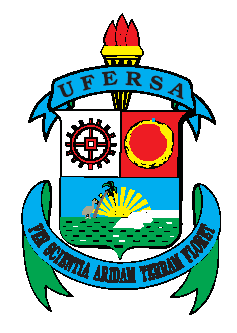 MINISTÉRIO DA EDUCAÇÃOUNIVERSIDADE FEDERAL RURAL DO SEMI-ÁRIDO – UFERSACENTRO MULTIDISCIPLINAR DE PAU DOS FERROS